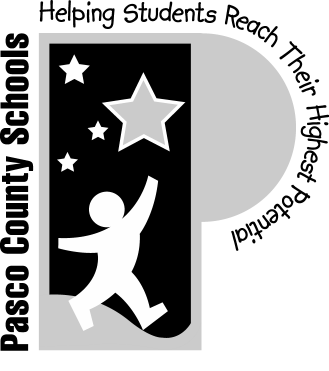 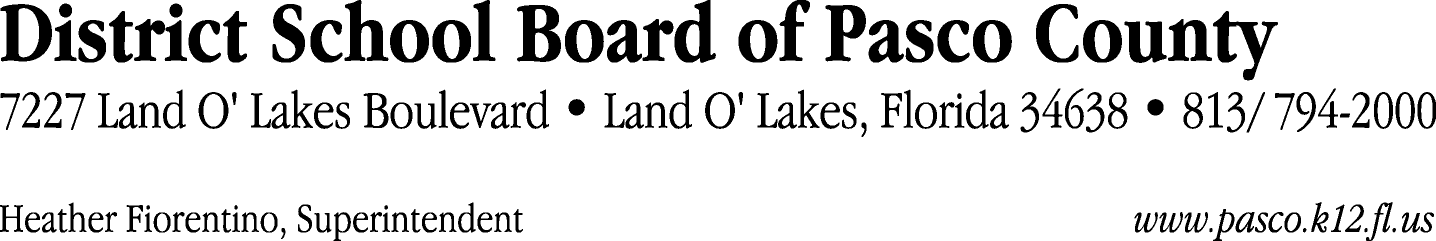 Finance Services Department813/ 794-2294	Fax:  813/ 794-2266727/ 774-2294	TDD:  813/ 794-2484352/ 524-2294						MEMORANDUMDate:	August 21, 2012To:	School Board Members	From:	Joanne Millovitsch, Director of Finance Re:	Attached Warrant List for August 21, 2012Please review the current computerized list. These totals include computer generated, handwritten and cancelled checks.Warrant numbers 849121 through 849158	359,906.75Amounts disbursed in Fund 110	330,622.76Amounts disbursed in Fund 421	5,973.84Amounts disbursed in Fund 714	246.61Amounts disbursed in Fund 921	8,623.25Amounts disbursed in Fund 422	1,463.44Amounts disbursed in Fund 410	9,174.42Amounts disbursed in Fund 792	231.03Amounts disbursed in Fund 140	201.10Amounts disbursed in Fund 424	57.75Amounts disbursed in Fund 425	89.36Amounts disbursed in Fund 711	1,407.15Amounts disbursed in Fund 713	619.30Amounts disbursed in Fund 130	1,165.66Amounts disbursed in Fund 795	28.20Amounts disbursed in Fund 432	2.88Confirmation of the approval of the August 21, 2012 warrants will be requested at the September 4, 2012 School Board meeting.